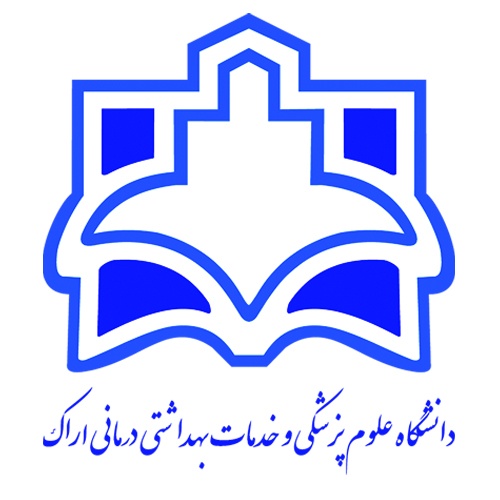 هدف کلی دوره:منابع درس:هدف کلی در واقع نشان‌دهنده هدف اصلی آن جلسه تدریس خواهد بود که اصولاً یک هدف کلی نگارش شده و سپس به چند هدف ویژه رفتاری تقسیم می‌شود.اهداف ویژه رفتاری دارای فعل رفتاری، معیار، محتوا و شرایط بوده و در حیطه‌های شناختی، عاطفی و روان حرکتی طراحی می‌شود. این اهداف در تعیین متد و وسایل آموزشی موثر می‌باشند.ارزشیابی بر اساس اهداف میتوانند به صورت آزمون ورودی (آگاهی از سطح آمادگی دانشجویان) ، مرحلهای یا تکوینی (در فرایند تدریس با هدف شناسایی قوت و ضعف دانشجویان) و آزمون پایانی یا تراکمی (پایان یک دوره یا مقطع آموزشی با هدف قضاوت در مورد تسلط دانشجویان) برگزار گردد.عنوانواحد درسیبهطوركامل:كاربرد رايانه در علوم تغذيه11نام دانشکده: بهداشت6نامونامخانوادگيمدرس:دکتر فاطمه عزیزیسلیمان1تعداد واحد: 112رشته تحصیلی فراگیران: علوم تغذيه7آخرین مدرک تحصیلی:دکتری تخصصی (PhD)2تعداد جلسه:8 13مقطع: كارشناسي پيوسته8رشته تحصیلی:علوم تغذیه3عنوان درس پیش نیاز:اصول تنظيم برنامه هاي غذايي14نیمسال تحصیلی: اول 402-4019مرتبه علمی: استاديار4تاریخ ارائه: 19/06/40115تعدادفراگیران:2310گروه آموزشی: تغذيه5شماره جلسهاهداف جزئیاهداف ويژه رفتاريارزیابی آغازینروش تدریس وسایل آموزشیشيوه ارزشيابيشيوه ارزشيابيشماره جلسهاهداف جزئیاهداف ويژه رفتاريارزیابی آغازینروش تدریس وسایل آموزشیتکوینی و پایانیدرصد1آشنايي با ويندوز در پایان این جلسه دانشجو باید بتواند:با محيط ويندوز 10 آشنا شودشخصی سازی ویندوز 10 و محیط کار آنرا بداندتنظیمات control panel را انجام دهدپري تست به شكل تعريف پروژهسخنرانيپرسش و پاسخمسأله محورنرم افزار  ويندوزتكاليف كلاسي10 1آشنايي با ويندوز در پایان این جلسه دانشجو باید بتواند:با محيط ويندوز 10 آشنا شودشخصی سازی ویندوز 10 و محیط کار آنرا بداندتنظیمات control panel را انجام دهدپري تست به شكل تعريف پروژهسخنرانيپرسش و پاسخمسأله محورنرم افزار  ويندوزتکالیف بين جلسات301آشنايي با ويندوز در پایان این جلسه دانشجو باید بتواند:با محيط ويندوز 10 آشنا شودشخصی سازی ویندوز 10 و محیط کار آنرا بداندتنظیمات control panel را انجام دهدپري تست به شكل تعريف پروژهسخنرانيپرسش و پاسخمسأله محورنرم افزار  ويندوزآزمون عملي پايان ترم602آشنايي با نرم افزار wordدر پایان این جلسه دانشجو باید بتواند:با محيطكاربريWord و تنظيمات آن آشنا شودتوانائی ایجاد یك document جدید با تنظيمات صفحه و زبان و جستجو در متن آن را داشته باشدتوانائی تنظيم paragraph و font، Edit كردن متن و استفاده از كاراكترهاي مناسب را داشته باشدتواناييایجاد انواع فاصله،break ، ستون، و فصل بندي متن را پيدا نمايدپري تست به شكل تعريف پروژهسخنرانيپرسش و پاسخمسأله محورنرم افزار wordتكاليف كلاسي10 2آشنايي با نرم افزار wordدر پایان این جلسه دانشجو باید بتواند:با محيطكاربريWord و تنظيمات آن آشنا شودتوانائی ایجاد یك document جدید با تنظيمات صفحه و زبان و جستجو در متن آن را داشته باشدتوانائی تنظيم paragraph و font، Edit كردن متن و استفاده از كاراكترهاي مناسب را داشته باشدتواناييایجاد انواع فاصله،break ، ستون، و فصل بندي متن را پيدا نمايدپري تست به شكل تعريف پروژهسخنرانيپرسش و پاسخمسأله محورنرم افزار wordتکالیف بين جلسات302آشنايي با نرم افزار wordدر پایان این جلسه دانشجو باید بتواند:با محيطكاربريWord و تنظيمات آن آشنا شودتوانائی ایجاد یك document جدید با تنظيمات صفحه و زبان و جستجو در متن آن را داشته باشدتوانائی تنظيم paragraph و font، Edit كردن متن و استفاده از كاراكترهاي مناسب را داشته باشدتواناييایجاد انواع فاصله،break ، ستون، و فصل بندي متن را پيدا نمايدپري تست به شكل تعريف پروژهسخنرانيپرسش و پاسخمسأله محورنرم افزار wordآزمون عملي پايان ترم603آشنايي با نرم افزار پاورپوينتدر پایان این جلسه دانشجو باید بتواند:توانائی ایجاد یك Presentation ویا اسلاید جدید با استفاده ازTemplate ها وLayout ها را داشته باشدتوانائی استفاده ازMaster Slide paragraph و font تنظيم،رسم اشكال و استفاده از امكانات مختلف براي تنظيم و نمایش آن را داشته باشدبا وارد كردن Comment و Note ،درج تصویر و صدا،ایجاد حالت هاي مختلف Animation را پيدا نمايدپري تست به شكل تعريف پروژهسخنرانيپرسش و پاسخمسأله محورنرم افزار پاورپوینتتكاليف كلاسي10 3آشنايي با نرم افزار پاورپوينتدر پایان این جلسه دانشجو باید بتواند:توانائی ایجاد یك Presentation ویا اسلاید جدید با استفاده ازTemplate ها وLayout ها را داشته باشدتوانائی استفاده ازMaster Slide paragraph و font تنظيم،رسم اشكال و استفاده از امكانات مختلف براي تنظيم و نمایش آن را داشته باشدبا وارد كردن Comment و Note ،درج تصویر و صدا،ایجاد حالت هاي مختلف Animation را پيدا نمايدپري تست به شكل تعريف پروژهسخنرانيپرسش و پاسخمسأله محورنرم افزار پاورپوینتتکالیف بين جلسات303آشنايي با نرم افزار پاورپوينتدر پایان این جلسه دانشجو باید بتواند:توانائی ایجاد یك Presentation ویا اسلاید جدید با استفاده ازTemplate ها وLayout ها را داشته باشدتوانائی استفاده ازMaster Slide paragraph و font تنظيم،رسم اشكال و استفاده از امكانات مختلف براي تنظيم و نمایش آن را داشته باشدبا وارد كردن Comment و Note ،درج تصویر و صدا،ایجاد حالت هاي مختلف Animation را پيدا نمايدپري تست به شكل تعريف پروژهسخنرانيپرسش و پاسخمسأله محورنرم افزار پاورپوینتآزمون عملي پايان ترم604آشنايي با نرم افزار اكسلدر پایان این جلسه دانشجو باید بتواند:با كاربري و اجزا اكسل، ورود، اصلاح و شكل دهي به اطلاعات آشنا شودفرمت هاي مختلف اعداد،مديريت برگه هاي كار،تنظيمات سطر و ستونها را انجام دهدبا فرمولها Custom Lists و AutoFill آشنا شودپري تست به شكل تعريف پروژهسخنرانيپرسش و پاسخمسأله محورنرم افزار اكسلتكاليف كلاسي10 4آشنايي با نرم افزار اكسلدر پایان این جلسه دانشجو باید بتواند:با كاربري و اجزا اكسل، ورود، اصلاح و شكل دهي به اطلاعات آشنا شودفرمت هاي مختلف اعداد،مديريت برگه هاي كار،تنظيمات سطر و ستونها را انجام دهدبا فرمولها Custom Lists و AutoFill آشنا شودپري تست به شكل تعريف پروژهسخنرانيپرسش و پاسخمسأله محورنرم افزار اكسلتکالیف بين جلسات304آشنايي با نرم افزار اكسلدر پایان این جلسه دانشجو باید بتواند:با كاربري و اجزا اكسل، ورود، اصلاح و شكل دهي به اطلاعات آشنا شودفرمت هاي مختلف اعداد،مديريت برگه هاي كار،تنظيمات سطر و ستونها را انجام دهدبا فرمولها Custom Lists و AutoFill آشنا شودپري تست به شكل تعريف پروژهسخنرانيپرسش و پاسخمسأله محورنرم افزار اكسلآزمون عملي پايان ترم605آشنايي با نرم افزار SPSSدر پایان این جلسه دانشجو باید بتواند:بانحوهنصب،اجراومحیطکارنرمافزارSPSS  آشناشود.دادههایکمیوکیفیرادرنرمافزار SPSS تعریفکند.تحلیلهایتوصیفیرابااستفادهازنرمافزار SPSS انجامدهد.پري تست به شكل تعريف پروژهسخنرانيپرسش و پاسخمسأله محورنرم افزار spssتكاليف كلاسي10 5آشنايي با نرم افزار SPSSدر پایان این جلسه دانشجو باید بتواند:بانحوهنصب،اجراومحیطکارنرمافزارSPSS  آشناشود.دادههایکمیوکیفیرادرنرمافزار SPSS تعریفکند.تحلیلهایتوصیفیرابااستفادهازنرمافزار SPSS انجامدهد.پري تست به شكل تعريف پروژهسخنرانيپرسش و پاسخمسأله محورنرم افزار spssتکالیف بين جلسات305آشنايي با نرم افزار SPSSدر پایان این جلسه دانشجو باید بتواند:بانحوهنصب،اجراومحیطکارنرمافزارSPSS  آشناشود.دادههایکمیوکیفیرادرنرمافزار SPSS تعریفکند.تحلیلهایتوصیفیرابااستفادهازنرمافزار SPSS انجامدهد.پري تست به شكل تعريف پروژهسخنرانيپرسش و پاسخمسأله محورنرم افزار spssآزمون عملي پايان ترم606آشنايي با نرم افزار WHO Anthroدر پایان این جلسه دانشجو باید بتواند:باعملکردانواعآیکونهاینرمافزارWHO Anthro آشناشود.دادههایمربوطبهوزن،قدوسنکودکراواردنرمافزارکند.اطلاعاتدموگرافیککودکانراواردنرمافزار WHO Anthro کردهووضعیتتغذیهآنهارابررسیوتحلیلکند.پري تست به شكل تعريف پروژهسخنرانيپرسش و پاسخمسأله محورنرم افزار WHO Anthroتكاليف كلاسي10 6آشنايي با نرم افزار WHO Anthroدر پایان این جلسه دانشجو باید بتواند:باعملکردانواعآیکونهاینرمافزارWHO Anthro آشناشود.دادههایمربوطبهوزن،قدوسنکودکراواردنرمافزارکند.اطلاعاتدموگرافیککودکانراواردنرمافزار WHO Anthro کردهووضعیتتغذیهآنهارابررسیوتحلیلکند.پري تست به شكل تعريف پروژهسخنرانيپرسش و پاسخمسأله محورنرم افزار WHO Anthroتکالیف بين جلسات306آشنايي با نرم افزار WHO Anthroدر پایان این جلسه دانشجو باید بتواند:باعملکردانواعآیکونهاینرمافزارWHO Anthro آشناشود.دادههایمربوطبهوزن،قدوسنکودکراواردنرمافزارکند.اطلاعاتدموگرافیککودکانراواردنرمافزار WHO Anthro کردهووضعیتتغذیهآنهارابررسیوتحلیلکند.پري تست به شكل تعريف پروژهسخنرانيپرسش و پاسخمسأله محورنرم افزار WHO Anthroآزمون عملي پايان ترم607آشنايي با نرم افزار EPI INFOدر پایان این جلسه دانشجو باید بتواند:باعملکردانواعآیکونهاینرمافزار Epi-infoآشناشود.دادههایمربوطبهوزن،قدوسنکودك راواردنرمافزارکند.تنظیماتمربوطبهمرجعمورداستفادهدرارزیابیرشدکودکرادرنرمافزار Epi-info انجامدهد.پري تست به شكل تعريف پروژهسخنرانيپرسش و پاسخمسأله محورنرم افزار EPI INFOتكاليف كلاسي10 7آشنايي با نرم افزار EPI INFOدر پایان این جلسه دانشجو باید بتواند:باعملکردانواعآیکونهاینرمافزار Epi-infoآشناشود.دادههایمربوطبهوزن،قدوسنکودك راواردنرمافزارکند.تنظیماتمربوطبهمرجعمورداستفادهدرارزیابیرشدکودکرادرنرمافزار Epi-info انجامدهد.پري تست به شكل تعريف پروژهسخنرانيپرسش و پاسخمسأله محورنرم افزار EPI INFOتکالیف بين جلسات307آشنايي با نرم افزار EPI INFOدر پایان این جلسه دانشجو باید بتواند:باعملکردانواعآیکونهاینرمافزار Epi-infoآشناشود.دادههایمربوطبهوزن،قدوسنکودك راواردنرمافزارکند.تنظیماتمربوطبهمرجعمورداستفادهدرارزیابیرشدکودکرادرنرمافزار Epi-info انجامدهد.پري تست به شكل تعريف پروژهسخنرانيپرسش و پاسخمسأله محورنرم افزار EPI INFOآزمون عملي پايان ترم608آشنايي با نرم افزار Nutritionist IV (N4)در پایان این جلسه دانشجو باید بتواند:باعملکردانواعآیکونهاینرمافزار N4  آشنا شود.پرسشنامهیبسامد خوراكراواردنرمافزار  N4 کند.نتیجهپرسشنامهرا تحلیلوذخیره کند.پري تست به شكل تعريف پروژهسخنرانيپرسش و پاسخمسأله محورنرم افزار N4تكاليف كلاسي10 8آشنايي با نرم افزار Nutritionist IV (N4)در پایان این جلسه دانشجو باید بتواند:باعملکردانواعآیکونهاینرمافزار N4  آشنا شود.پرسشنامهیبسامد خوراكراواردنرمافزار  N4 کند.نتیجهپرسشنامهرا تحلیلوذخیره کند.پري تست به شكل تعريف پروژهسخنرانيپرسش و پاسخمسأله محورنرم افزار N4تکالیف بين جلسات308آشنايي با نرم افزار Nutritionist IV (N4)در پایان این جلسه دانشجو باید بتواند:باعملکردانواعآیکونهاینرمافزار N4  آشنا شود.پرسشنامهیبسامد خوراكراواردنرمافزار  N4 کند.نتیجهپرسشنامهرا تحلیلوذخیره کند.پري تست به شكل تعريف پروژهسخنرانيپرسش و پاسخمسأله محورنرم افزار N4آزمون عملي پايان ترم608آشنايي با نرم افزار Nutritionist IV (N4)در پایان این جلسه دانشجو باید بتواند:باعملکردانواعآیکونهاینرمافزار N4  آشنا شود.پرسشنامهیبسامد خوراكراواردنرمافزار  N4 کند.نتیجهپرسشنامهرا تحلیلوذخیره کند.پري تست به شكل تعريف پروژهسخنرانيپرسش و پاسخمسأله محورنرم افزار N4آزمون عملي پايان ترم60ردیفعنوان1Windows 10 Manual2Microsoft office manual3Microsoft office manual4SPSS manual5WHO Anthro manual6EPI Info manual7Nutritionist IV manual